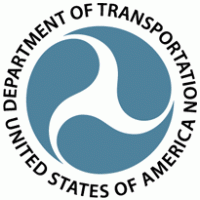 UNIFORM CERTIFICATION APPLICATIONDISADVANTAGED BUSINESS ENTERPRISE (DBE) /AIRPORT CONCESSION DISADVANTAGED BUSINESS ENTERPRISE (ACDBE)49 C.F.R.Parts 23 and 26________________________________________________________________________________Roadmap for ApplicantsShould I apply?You may be eligible to participant in the DBE/ACDBE Program if:The firm is a for-profit business that performs or seeks to perform transportation related work (or a concession activity) for a recipient of Federal Transit Administration, Federal Highway Administration or Federal Aviation Administration funds.The firm is at least 51% owned by a socially and economically disadvantaged individual(s) who also controls it.The firm’s disadvantaged owners are U.S. citizens or lawfully admitted permanent residents of the U.S.The firm meets the Small Business Administration’s size and does not exceed $23.98 million in gross annual receipts for DBE ($56.42 million for ACDBEs). (Other size standards apply for ACDBE that are banks/financial institutions, car rental companies, pay telephone firms, and automobile dealers).How do I apply?First time applicants for DBE certification must complete and submit this certification application and related material to the certifying agency in your home state and participate in an on-site interview conducted by that agency. The attached document checklist can help you locate the items you need to submit to the agency with your completed application. If you fail to submit the required documents, your application may be delayed and/or denied. Firms already certified as DBE do not have to complete this form, but may be asked by certifying agencies outside of your home state to provide a copy of your initial application form, supporting documents, and any other information you submitted to your home state to obtain certification or to any other state related to your certification.Where can I send my application?State of Maine, Department of Transportation, 16 State House Station, Augusta, ME 04332Who will contact me about my application and what are the eligibility standards?The DBE and ACDBE Programs require that all U.S. Department of Transportation (DOT) recipients of federal assistance participate in a statewide Unified Certification Program (UCP). The UCP is a one-stop certification program that eliminates the need for your firm to obtain certification from multiple certifying agencies within your state. The UCP is responsible for certifying firms and maintaining a database of certified DBEs and ACDBEs for DOT grantees, pursuant to the eligibility standards found in 49 C.F.R. Parts 23 and 26.Where can I find more information?U.S. DOT – https://www.civilrights.dot.gov/ (This site provides useful links to the rules and regulations governing the DBE/ACDBE program, questions and answers and other pertinent information).SBA – Small Business Size Standards matched to the North American Industry Classification System (NAICS): http://www.census.gov/cos/www/naics/ and http://www.sba.gov/content/table-small-business-size-standards __________________________________________________________________________In collecting the information requested by this form, the Department of Transportation (Department) complies with the provisions of the Federal Freedom of Information and Privacy Acts (5 U.S.C. 552 and 552a). The Privacy Act provides comprehensive protections for your personal information. This includes how information is collected, used, disclosed, stored, and discarded. Your information will not be disclosed to third parties without your consent. The information collected will be used solely to determine your firm’s eligibility to participate in the Department’s Disadvantaged Business Enterprises Program as defined in 49 CFR §26.5 and the Airport Concession Disadvantaged Business Enterprise Program as defined in 49 CFR §23.3. You may review DOT’s complete Privacy Act Statement in the Federal Register published on April 11, 2000 (65 FR 19477).Under 49 CFR §26.107, dated February 2, 1999 and January 28, 2011, if at any time, the Department or a recipient has reason to believe that any person or firm has willfully and knowingly provided incorrect information or made false statements, the Department may initiate suspension or debarment proceedings against the person or firm under 2 CFR Parts 180 and 1200, Non-procurement Suspension and Department, take enforcement action under 49 CFR Part 31, Program Fraud and Civil Remedies and/or refer the matter to the Department of Justice for criminal prosecution under 18 U.S.C. 1001, which prohibits false statements in Federal programs.INSTRUCTIONS FOR COMPLETING THEDISADVANTAGED BUSINESS ENTERPRISE (DBE) /AIRPORT CONCESSION DISADVANTAGED BUSINESS ENTERPRISE (ACDBE)UNIFORM CERTIFICATION APPLICATION________________________________________________________________________________NOTE: All participating firms must be for-profit enterprises. If your firm is not for profit, then you do NOT qualify for the DBE/ACDBE program and should not complete this application. If you require additional space for any question in this application, please attach additional sheets or copies as needed, taking care to indicate on each attached sheet/copy the section and number of this application to which it refers.Section 1:  CERTIFICATION INFORMATIONBasic Contact Information Enter the contact name and title of the person completing this application and the person who will serve as your firm’s contact for this application.Enter the legal name of your firm, as indicated in your firm’s Articles of Incorporation or charter.Enter the primary phone number of your firm.Enter a secondary phone number of your firm.Enter your firm’s fax number, if any.Enter the contact person’s email address.Enter your firm’s website addresses, if any.Enter the street address of the firm where its offices are physically located (not a PO Box).Enter the mailing address of your firm, if it is different from your firm’s street address.Prior/Other Certifications and ApplicationsCheck the appropriate box indicating whether your firm is currently certified in the DBE/ACDBE programs, and provide the name of the certifying agency that certified your firm. List the dates of any site visits conducted by your home state and any other states or UCP members. Also provide the names of state/UCP members that conducted the review.Indicate whether your firm or any of the persons listed has ever been denied certification as a DBE, 8(a) or Small Disadvantaged Business (SDB) firm or state and local MBE/WBE firm. Indicate if the firm has ever been decertified from one of these programs. Indicate if the application was withdrawn or whether the firm was debarred, suspended, or otherwise had its bidding privileges denied or restricted by any state or local agency, or Federal entity. If your answer is “Yes”, identify the name of the agency, and explain fully the nature of the action in the space provided. Indicate if you have ever appealed this decision to the Department and if so, attach a copy of the USDOT’s final agency decision(s).Section 2:  GENERAL INFORMATIONBusiness profile:Give a concise description of the firm’s primary activities, the product(s) or services the company provides, or type of construction. If your company offers more than one product/service, list primary product or service first (attach additional sheets if necessary). This description may be used in our UCP online directory if you are certified as a DBE.If you know the appropriate NAICS Code for the line(s) of work you identified in your business profiles, enter the codes in the space provided.State the date on which your firm was established as stated in your firm’s Articles of Incorporation or charter.State the date each person became a firm owner.Check the appropriate box describing the manner in which you and each other owner acquired ownership of your firm. If you check “Other”, explain in the space provided.Check the appropriate box that indicates whether your firm is “for profit”. If you checked “No”, then you do NOT qualify for the DBE/ACDBE program and should not complete this application. All participating firms must be for profit enterprises. If the firm is a for profit enterprise, provide the Federal Tax ID number as stated on your firm’s Federal tax return.Check the appropriate box that describes the type of legal business structure of your firm, as indicated in your firm’s Articles of Incorporation or similar document. Identify all joint venture partners if applicable. If you checked “Other” briefly explain in the space provided.Indicate in the spaces provided how many employees your firm has, specifying the number of employees who work on a full-time, part-time and seasonal basis. Attach a list of employees, their job titles and dates of employment to your application.Specify the firm’s gross receipts for each of the past three years, as stated in your firm’s filed Federal tax returns. You must submit complete copies of the firm’s Federal tax returns for each year. If there are any affiliates or subsidiaries of the applicant firm or owners, you must provide these firms’ gross receipts and submit complete copies of these firm(s) Federal tax returns. Affiliation is defined in 49 C.F.R. §26.5 and 13 C.F.R. Part 121.B.  Relationships and Dealings with Other BusinessesCheck the appropriate box that indicates whether your firm is co-located at any of its business locations, or whether your firm shares a telephone number(s), a post office box, any office space, a yard, warehouse, other facilities, any equipment, financing, or any office staff and/or employees with any other business, organization or entity of any kind. If you answered “Yes”, then specify the name of the other firm(s) and fully explain the nature of your relationship with these other businesses by identifying the business or person with whom you have formal, informal, written, or oral agreement. Provide an explanation of any items shared with other firms in the space provided.Check the appropriate box indicating whether any other firm currently has or had an ownership interest in your firm at present or at any time in the past. If you checked yes, please explain.Check the appropriate box that indicates whether at present or at any time in the past your firm:ever existed under different ownership, a different type of ownership or a different name;existed as a subsidiary of any other firm;existed as a partnership in which one or more of the partners are/were other firms;owned any percentage of any other firm;had any subsidiaries of its own; andserved as a subcontractor with another firm constituting more than 25% of your firm’s receipts.If you answered “Yes” to any of the questions in 3 (a-f), you may be asked to explain the arrangement in detail.Section 3:  MAJORITY OWNER INFORMATIONIdentify all individuals or holding companies with any ownership interest in your firm, providing the information requested below (if your firm has more than one owner, provide completed copies of this section for each owner):Identify the majority owner of the firm holding 51% or more ownership interestEnter the full name of the owner.Enter his/her title or position within your firm.Give his/her home phone number.Enter his/her home address.Indicate this owner’s gender.Identify the owner’s ethnic group membership. If you checked “Other,” specify this owner’s ethnic group/identity not otherwise listed.Check the appropriate box to indicate whether this owner is a U.S. citizen or a lawfully admitted permanent resident. If this owner is neither a U.S. citizen nor a lawfully admitted permanent resident of the U.S., then this owner is NOT eligible for certification as a DBE owner.Enter the number of years during which this owner has been an owner of your firm.Indicate the percentage of the total ownership this person holds and the date acquired, including (if appropriate), the class of stock owned. Indicate the dollar value of this owner’s initial investment to acquire an ownership interest in your firm, broken down by cash, real estate, equipment, and/or other investment. Describe how you acquired your business and attach documentation substantiating this investment.Additional Owner InformationDescribe the familial relationship of this owner to each other owner of your firm and employees.Indicate whether this owner performs a management or supervisory function for any other business. If you checked “Yes”, state the name of the other business and this owner’s function/title held in that business.(a) Check the appropriate box that indicates whether this owner owns or works for any other firm(s) that has any relationship with your firm. If you checked “Yes”, identify the name of the other business, the nature of the business relationship, and the owner’s function at the firm.(b) If the owner works for any other firm, non-profit organization, or is engaged in any other activity more than 10 hours per week, please identify this activity.(4) (a) Provide the personal net worth of the owner applying for certification in the space provided. Complete and attach the accompanying “Personal Net Worth Statement for DBE/ACDBE Program Eligibility” with your application. Note, complete this section and accompanying statement only for each owner applying for DBE qualification (i.e., for each owner claiming to be socially and economically disadvantaged).(b) Check the appropriate box that indicates whether any trust has been created for the benefit of the disadvantaged owner(s). If you answered “Yes”, you may be asked to provide a copy of the trust instrument.(5)  Check the appropriate box to indicate whether any of your immediate family members, manager or employees, own, manage, or are associated with another company. Immediate family member is defined in 49 C.F.R. §26.5. If you answered “Yes”, provide the name of each person, your relationship to them, the name of the company, the type of business, and whether they own or manage the company.Section 4:  CONTROLA. Identify the firm’s Officers and Board of DirectorsIn the space provided, state the name, title, date of appointment, ethnicity, and gender of each officer.In the space provided, state the name, title, date of appointment, ethnicity, and gender of each individual serving on your firm’s Board of Directors.Check the appropriate box to indicate whether any of your firm’s officers and/or directors listed above performs a management or supervisory function for any other business. If you answered “Yes”, identify each person by name, his/her title, the name of the other business in which s/he is involved and his/her function performed in that other business.Check the appropriate box that indicates whether any of your firm’s officers and/or directors listed above own or work for any other firm(s) that has a relationship with your firm. (e.g., ownership interest, shared office space, financial investments, equipment leases, personnel sharing, etc.). If you answered “Yes”, identify the name of the firm, the individual’s name, and the nature of his/her business relationship with that other firm.B. Duties of Owners, Officers, Directors, Managers and Key Personnel(1),(2) Specify the roles of the majority and minority owners, directors, officers and managers and key personnel who control the functions listed for the business. Submit resumes for each owner and non-owner identified below. State the name of the individual, title, race, and gender and percentage of ownership if any. Circle the frequency of each person’s involvement as follows: “always, frequently, seldom or never” in each area.Indicate whether any of the persons listed in this section perform a management or supervisory function for any other business. Identify the person, business and their title/function, Identify if any of the persons listed above own or work for any other firm(s) that has a relationship with this firm (e.g., ownership interest, shared office space, financial investment, equipment, leases, personnel sharing, etc.). If you answered “Yes”, describe the nature of his/her business relationship with that other firm.C. Inventory: Indicate firm inventory in these categories:(1) Equipment and Vehicles	State the make and model, and current dollar value of each piece of equipment and motor vehicle held and/or used by your firm. Indicate whether each piece is either owned or leased by your firm or owner, whether it is used as collateral, and where this item is stored.(2) Office SpaceState the street address of each office space held and/or used by your firm. Indicate whether your firm or owner owns or leases the office space and the current dollar value of that property or its lease.(3) Storage SpaceState the street address of each storage space heldand/or used by your firm. Indicate whether your firm or owner owns or leases the storage space and the current dollar value of that property or its lease.D. Does your firm rely on any other firm for management functions or employee payroll?Check the appropriate box that indicates whether your firm relies on any other firm for management functions or for employee payroll. If you answer “Yes”, you may be asked to explain the nature of that reliance and the extent to which the other firm carries out such functions.E. Financial/Banking InformationBanking Information. State the name, City and State of your firm’s bank. In the space provided, identify the persons able to sign checks on this account. Provide bank authorization and signature cards.Bonding Information. State your firm’s bonding limits (in dollars), specifying both the aggregate and project limits.F.  Sources, amounts, and purposes of money loaned to your firm, including the names of persons or firms guaranteeing the loan.State the name and address of each source, the name of person securing the loan, original dollar amount and the current balance of each loan, and the purpose for which each loan was made to your firm. Provide copies of signed loan agreements and security agreements.G.  Contributions or transfers of assets to/from your firm and to/from any of its owners or another individual over the past two years:Indicate in the spaces provided, the type of contribution or asset that was transferred, its current dollar value, the person or firm from whom it was transferred, the person or firm to whom it was transferred, the relationship between the two persons and/or firms, and the date of the transfer.H.  Current licenses/permits held by any owner or employee of your firm.List the name of each person in your firm who holds a professional license or permit, the type of permit or license, the expiration date of the permit or license, and issuing State of the license or permit. Attach copies of licenses, license renewal forms, permits, and haul authority forms.I.  Largest contracts completed by your firm in the past three years, if any.List the name of each owner or contractor for each contract, the name and location of the projects under each contract, the type of work performed on each contract, and the dollar value of each contract.J.  Largest active jobs on which your firm is currently working.For each active job listed, state the name of the prime contractor and the project number, the location, the type of work performed, the project start date, the anticipated completion date and the dollar value of the contract.AIRPORT CONCESSION (ACDBE) APPLICANTSIdentify the concession space, address and location at the airport, the value of the property or lease, and fees/lease payments paid to the airport. Provide information concerning any other airport concession businesses the applicant firm or any affiliate owns and/or operates, including name, location, type of concession, and start date of the concession enterprise.AFFIDAVIT AND SIGNATUREThe Affidavit of Certification must accompany your application for certification. Carefully read the attached affidavit in its entirety. Fill in the required information for each blank space, and sign and date the affidavit in the presence of a Notary Public, who must then notarize the form.Section 1: CERTIFICATION INFORMATIONBasic Contact InformationContact Person and Title:  ________________________	(2) Legal Name of Firm:_______________________________________________________	_____________________________________________(3) Phone #: (___) _____-_____	(4) Other Phone #: (___)____-_____	(5) Fax #: (___) ____-_________(6) E-mail: ______________________________________	(7) Firm Website: _______________________________(8) Street address of firm (No P.O. Box):		City:			County/Parish:	State:		Zip:___________________________________	________________	____________	________	________-____(9) Mailing address of firm (if different):		City:			County/Parish:	State:		Zip:___________________________________	________________	____________	________	________-____Prior/Other Certifications and Applications(10) Is your firm currently certified for any of the following U.S. DOT programs?    □ DBE  □ ACDBE Names of certifying agencies: _________________________________________________________________________If you are certified in your home state as a DBE/ACDBE, you do not have to complete this application for other states. Ask your UCP about the interstate certification process.List the dates of any site visits conducted by your home state and any other states or UCP members:Date __/__/____    State/UCP Member: ___________________	Date: __/__/____   State/UCP Member: _____________(11) Indicate whether the firm or any persons listed in this application has ever been:Denied certification or decertified as a DBE, ACDBE, 8(a), SDB, MBE/WBE firm?  □ Yes  □ NoWithdrawn an application for these programs or debarred or suspended or otherwise had bidding privileges denied or restricted by any state or local agency, or Federal entity? □ Yes □ NoIf yes, explain the nature of the action. (If you appealed the decision to DOT or another agency, attach a copy of the decision)__________________________________________________________________________________________________________________________________________________________________________________________________Section 2: GENERAL INFORMATIONA. Business Profile: (1) Give a concise description of the firm’s primary activities and the product(s) or service(s) it provides. If your company offers more than one product/service, list the primary product or service first Please use additional paper if necessary. This description may be used in our database and the UCP online directory if you are certified as a DBE or ACDBE. __________________________________________________________________________________________________________________________________________________________________________________________________________________________________________________________________________(2) Applicable NAICS Codes for this line of work include: ___________________________________________________(3) This firm was established on __/__/____	(4) I/We have owned this firm since: __/__/____(5) Method of acquisition (check all that apply):□ Started new business		□ Bought existing business 	□ Inherited business	□ Secured concession □ Merger or consolidation	□ Other (explain) ________________________________________________________(6) Is your firm “for profit”? □ Yes  □ No 	STOP! If your firm is NOT for-profit then, you do  NOT qualify for this program and should not fill out this application.(7) Type of Business Structure: (check all that apply):□ Sole Proprietorship		□ Limited Liability Partnership		□ Partnership		□ Corporation□ Limited Liability Company	□ Joint Venture (Identify all JV partners) __________________________________________□ Applying as an ACDBE	□ Other, Describe ________________________________________________________(8) Number of employees: Full-time ________	Part-time ______   Seasonal __________     Total_______________(Provide a list of employees, their job titles, and dates of employment to your application).(9) Specify the firm’s gross receipts for the last 3 years. (Submit complete copies of the firm’s Federal tax returns for each year. If there are affiliates or subsidiaries of the applicant firm or owners, you must submit complete copies of those firm’s Federal tax returns).Year _______	Gross Receipts of Applicant Firm $______________   Gross Receipts of Affiliate Firms $____________Year _______	Gross Receipts of Applicant Firm $______________   Gross Receipts of Affiliate Firms $____________Year _______	Gross Receipts of Applicant Firm $______________   Gross Receipts of Affiliate Firms $____________B. Relationships and Dealings with Other Businesses(1) Is your firm co-located at any of its business locations, or does it share a telephone number, P.O. Box, office or storage space, yard, warehouse, facilities, equipment, inventory, financing, office staff, and/or employees with any other business, organization or entity? □ Yes □ NoIf Yes, explain the nature of your relationship with these other businesses by identifying the business or person with whom you have any formal, informal, written, or oral agreement. Also detail the items shared._______________________________________________________________________________________________________________________________________________________________________________________________________________________________________________________________________________________________________________________________________________________________________________________________________________________________________________________________________________________________________________________________________________________________________________________________________________________________________________________________________________________________________(2) Has any other firm had an ownership interest in your firm at present or any time in the past?  □ Yes □ NoIf Yes, explain_____________________________________________________________________________________(3) At present, or at any time in the past, has your firm:	(a) Ever existed under different ownership, or a different name? □ Yes □ No(b) Existed as a subsidiary of any other firm? □ Yes □ No(c) Existed as a partnership in which one or more of the partners are/were other firms? □ Yes □ No(d) Owned any percentage of any other firm? □ Yes □ No(e) Had any subsidiaries? □ Yes □ No(f) Served as a subcontractor with another firm constituting more than 25% of your firm’s receipts? □ Yes □ No(If you answered “Yes” to any of the questions in (2) and/or (3)(a)-(f), you may be asked to provide further details and explain whether the arrangement continues).Section 3: MAJORITY OWNER INFORMATIONA. Identify the majority owner of the firm holding 51% or more ownership interest.(1) Full Name:				(2) Title:			(3) Home Phone #:______________________________	_________________________	(___)______________________(4) Home Address (Street and Number):		City:			State:			Zip:_________________________________	__________________	_____________	________________________________________________	__________________	_____________	_______________(5) Gender: □ Male  □ Female				(8) Number of years as owner: _________							(9) Percentage owned: _________%(6) Ethnic Group Membership (Check all that apply):			Class of Stock owned: _________								Date Acquired __________□ Black		□ Hispanic			(10) Initial investment to acquire ownership interest in firm:□ Asian Pacific		□ Native American			Type		Dollar Value□ Subcontinent Asian 						Cash		$□ Other (specify)							Real Estate	$								Equipment	$(7) U.S. Citizenship:						Other		$							Describe how you acquired your business:□ U.S. Citizen						□ Started business myself□ Lawfully Admitted Permanent Resident		□ It was a gift from: ________________________							□ I bought it from: _________________________							□ I inherited it from: ________________________							□ Other _____________________________________							(Attach documentation substantiating your investment)B. Additional Owner Information(1) Describe familial relationship to other owners and employees:________________________________________________________________________________________________________________________________________________________________________________________________________________________________________________________________________________________________(2) Does this owner perform a management or supervisory function for any other business? □ Yes □ NoIf Yes, identify: Name of Business: _____________________________ Function/Title: ___________________________(3)(a) Does this owner own or work for any other firm(s) that has a relationship with this firm? (e.g., ownership interest, shared office space, financial investments, equipment, leases, personnel sharing, etc.)   □ Yes □ NoIdentify the name of the business, and the nature of the relationship and the owner’s function at the firm:________________________________________________________________________________________________________________________________________________________________________________________________(b) Does this owner work for any other firm, non-profit organization or is engaged in any other activity more than 10 hours per week? If yes, identify this activity: ___________________________________________________________________(4)(a) What is the personal net worth of this disadvantaged owner applying for certification? $_____________(b) Has any trust been created for the benefit of this disadvantaged owner(s)? □ Yes □ No(If Yes, you may be asked to provide a copy of the trust instrument).(5) Do any of your immediate family members, managers, or employees own, manage or are associated with another company? □ Yes □ No -- If Yes, provide their name, relationship, company, type of business and indicate whether they own or manage the company: (Please attach extra sheets, if needed): ________________________________________________________________________________________________________________________________________________Section 3: OWNER INFORMATION, Cont’d.A. Identify all individuals, firms, or holding companies that hold LESS THAN 51% ownership interest in the firm (Attach separate sheets for each additional owner)(1) Full Name:					(2) Title:				(3) Home Phone #:____________________________________	______________________________	(___)____-___________(4) Home Address (Street and Number):			City:			State:		Zip:__________________________________________	__________________	__________	___________________________________________________________	__________________	__________	_________________(5) Gender: □ Male  □ Female				(8) Number of years as owner: _________							(9) Percentage owned: _________%(6) Ethnic Group Membership (Check all that apply):			Class of Stock owned: _________								Date Acquired __________□ Black		□ Hispanic			(10) Initial investment to acquire ownership interest in firm:□ Asian Pacific		□ Native American			Type		Dollar Value□ Subcontinent Asian 						Cash		$□ Other (specify)							Real Estate	$								Equipment	$(7) U.S. Citizenship:						Other		$							Describe how you acquired your business:□ U.S. Citizen						□ Started business myself□ Lawfully Admitted Permanent Resident		□ It was a gift from: ________________________							□ I bought it from: _________________________							□ I inherited it from: ________________________							□ Other _____________________________________							(Attach documentation substantiating your investment)B. Additional Owner Information(1) Describe familial relationship to other owners and employees:________________________________________________________________________________________________________________________________________________________________________________________________________________________________________________________________________________________________(2) Does this owner perform a management or supervisory function for any other business? □ Yes □ NoIf Yes, identify: Name of Business: _____________________________ Function/Title: ___________________________(3)(a) Does this owner own or work for any other firm(s) that has a relationship with this firm? (e.g., ownership interest, shared office space, financial investments, equipment, leases, personnel sharing, etc.)   □ Yes □ NoIdentify the name of the business, and the nature of the relationship and the owner’s function at the firm:________________________________________________________________________________________________________________________________________________________________________________________________(b) Does this owner work for any other firm, non-profit organization or is engaged in any other activity more than 10 hours per week? If yes, identify this activity: ___________________________________________________________________(4)(a) What is the personal net worth of this disadvantaged owner applying for certification? $_____________(b) Has any trust been created for the benefit of this disadvantaged owner(s)? □ Yes □ No(If Yes, you may be asked to provide a copy of the trust instrument).(5) Do any of your immediate family members, managers, or employees own, manage or are associated with another company? □ Yes □ No -- If Yes, provide their name, relationship, company, type of business and indicate whether they own or manage the company: (Please attach extra sheets, if needed): ________________________________________________________________________________________________________________________________________________Section 4: CONTROLA. Identify your firm’s Officers and Board of Directors (If additional space is required, attach a separate sheet):(3) Do any of the persons listed above perform a management or supervisory function for any other business? □ Yes □ No  -- If Yes, identify for each:Person: ____________________________________	Title: _____________________________________Business: ___________________________________	Function: __________________________________Person: ____________________________________	Title: _____________________________________Business: ___________________________________	Function: __________________________________(4) Do any of the persons listed in section A above own or work for any other firm(s) that has a relationship with this firm? (e.g., ownership interest, shared office space, financial investments, equipment, leases, personnel sharing, etc.) □ Yes □ No – If Yes, identify for each:Firm Name: ______________________________________	Person: _____________________________________Nature of Business Relationship: _____________________________________________________________________B. Duties of Owners, Officers, Directors, Managers and Key Personnel1. (Identify your firm’s management personnel who control your firm in the following areas (Attach separate sheets as needed)).2. Complete for all Officers, Directors, Managers, and Key Personnel who control the following functions for the firm. (Attach separate sheets as needed).Do any of the persons listed in B1 or B2 perform a management or supervisory function for any other business? If Yes, identify the person, the business, and their title/function:  ____________________________________________________________________________________________________________________________________________________Do any of the persons listed above own or work for any other firm(s) that has a relationship with this firm? (e.g., ownership interest, shared office space, financial investments, equipment, leases, personnel sharing, etc.). If Yes, describe the nature of the business relationship: _______________________________________________________________________________________________________________________________________________________________________________________C. Inventory: Indicate your firm’s inventory in the following categories (Please attach additional sheets if needed):1. Equipment and VehiclesMake and Model		Current		Owned or Leased	Used as Collateral?	Where is item stored?				Value		by Firm or Owner?1._______________________________________________________________________________________________2._______________________________________________________________________________________________3._______________________________________________________________________________________________4._______________________________________________________________________________________________5._______________________________________________________________________________________________6._______________________________________________________________________________________________7._______________________________________________________________________________________________8._______________________________________________________________________________________________9._______________________________________________________________________________________________2. Office Space    Street Address		Owned or Leased by Firm or Owner?		Current Value of Property of Lease___________________________________________________________________________________________________________________________________________________________________________________________________________________________________________________________________________________________________3. Storage Space (Provide signed lease agreements for the properties listed)   Street Address		Owned or Leased by Firm or Owner?		Current Value of Property of Lease___________________________________________________________________________________________________________________________________________________________________________________________________________________________________________________________________________________________________D. Does your firm rely on any other firm for management functions or employee payroll? □ Yes □ No  E. Financial/Banking Information (Provide bank authorization and signature cards)Name of bank: ___________________________________ City and State: _____________________________________The following individuals are able to sign checks on this account: _____________________________________________Name of bank: ___________________________________ City and State: _____________________________________The following individuals are able to sign checks on this account: _____________________________________________Bonding Information: If you have bonding capacity, identify the firm’s bonding aggregate and project limits:Aggregate limit $________________	Project limit $___________________F. Identify all sources, amounts, and purposes of money loaned to your firm including from financial institutions. Identify whether you the owner and any other person or firm loaned money to the applicant DBE/ACDBE. Include the names of any persons or firms guaranteeing the loan, if other than the listed owner. (Provide copies of signed loan agreements and security agreements).Name of Source	Address of Source	Name of Person	Original		Current		Purpose of						Guaranteeing the	Amount		Amount		Loan						Loan1. _______________________________________________________________________________________________2. _______________________________________________________________________________________________3. _______________________________________________________________________________________________G. List all contributions or transfers of assets to/from your firm and to/from any of its owners or another individual over the past two years (Attach additional sheets if needed):Contribution/Asset	Dollar		From Whom		To Whom	Relationship		Date of			Value		Transferred		Transferred				Transfer1. _______________________________________________________________________________________________2. _______________________________________________________________________________________________3. _______________________________________________________________________________________________H. List current licenses/permits held by any owner and/or employee of your firm(e.g. contractor, engineer, architect, etc.) (Attach additional sheets if needed):1. _______________________________________________________________________________________________2. _______________________________________________________________________________________________3. _______________________________________________________________________________________________I. List the three largest contracts completed by your firm in the past three years, if any:Name of			Name/Location of			Type of Work			Dollar Value Owner/Contractor		Project					Performed			of Contract1. _______________________________________________________________________________________________2. _______________________________________________________________________________________________3. _______________________________________________________________________________________________J. List the three largest active jobs on which your firm is currently working:Name of Prime			Location of		Type		Project		Anticipated	Dollar Value Contractor and Project		Project			of Work		Start Date	Completion	of ContractNumber											Date1. _______________________________________________________________________________________________2. _______________________________________________________________________________________________3. _______________________________________________________________________________________________AIRPORT CONCESSION (ACDBE) APPLICANTS ONLY MUST COMPLETE THIS SECTIONIdentify the following information concerning the ACDBE applicant firm:Provide information concerning any other airport concession businesses the applicant firm or any affiliate owns and/or operates, including name, location, type of concession and start date of concession.AFFIDAVIT OF CERTIFICATIONThis form must be signed and notarized for each owner upon which disadvantaged status is relied.A MATERIAL OR FALSE STATEMENT OR OMISSION MADE IN CONNECTION WITH THIS APPLICATION IS SUFFICIENT CAUSE FOR DENIAL OF CERTIFICATION, REVOCATION OF A PRIOR APPROVAL, INITIATION OF SUSPENSION OR DEBARMENT PROCEEDINGS, AND MAY SUBJECT THE PERSON AND/OR ENTITY MAKING THE FALSE STATEMENT TO ANY AND ALL CIVIL AND CRIMINAL PENALITIES AVAILABLE PURSUANT TO APPLICABLE FEDERAL AND STATE LAW.I, ____________________________ (full name printed), swear and affirm under penalty of law that I am _____________________________(title) of the applicant firm ___________________________ and that I have read and understood all of the questions in this application and that all of the foregoing information and statements submitted in this application and its attachments and supporting documents are true and correct to the best of my knowledge, and that all responses to the questions are full and complete, omitting no material information. The responses include all material information necessary to fully and accurately identify and explain the operations, capabilities and pertinent history of the named firm as well as the ownership, control and affiliations thereof.I recognize that the information submitted in this application is for the purpose of inducing certification approval by a government agency. I understand that a government agency may, by means it deems appropriate, determine the accuracy and truth of the statements in the application, and I authorize such agency to contact any entity named in the application, and the named firm’s bonding companies, banking institutions, credit agencies, contractors, clients, and other certifying agencies for the purpose of verifying the information supplied and determining the named firm’s eligibility.I agree to submit to government audit, examination and review of books, records, documents and files, in whatever form they exist, of the named firm and its affiliates, inspection of its place(s) of business and equipment, and to permit interviews of its principals, agents, and employees. I understand that refusal to permit such inquiries shall be grounds for denial of certification.If awarded a contract, subcontract, concession lease or sublease, I agree to promptly and directly provide the prime contractor, if any, and the Department, recipient agency or federal funding agency on an ongoing basis, current, complete and accurate information regarding (1) work performed on the project; (2) payments; and (3) proposed changed, if any, to the foregoing arrangements.I agree to provide written notice to the recipient agency or Unified Certification Program of any material change in the information contained in the original application within 30 calendar days of such change (e.g., ownership changes, address/telephone number, personal net worth exceeding $1.32 million, etc.).I acknowledge and agree that any misrepresentations in this application or in records pertaining to a contract or subcontract will be grounds for terminating any contract or subcontract which may be awarded; denial or revocation of certification; suspension and debarment; and for initiating action under federal and/or state law concerning false statement, fraud or other applicable offenses.I certify that I am a socially and economically disadvantaged individual who is an owner of the above-referenced firm seeking certification as Disadvantaged Business Enterprise or Airport Concession Disadvantaged Business Enterprise. In support of my application, I certify that I am a member of one or more of the following groups, and that I have held myself out as a member of the group(s): (Check all that apply):□ Female    □ Black American	 □ Hispanic American□ Native American □ Asian-Pacific American□ Subcontinent Asian American □ Other (Specify)___________________________________________I certify that I am socially disadvantaged because I have been subjected to racial and ethnic prejudice or cultural bias, or have suffered the effects of discrimination, because of my identify as a member of one or more of the groups identified above, without regard to my individual qualities.I further certify that my personal net worth does not exceed $1.32 million and that I am economically disadvantaged because my ability to compete in the free enterprise system has been impaired due to diminished capital and credit opportunities as compared to others in the same or similar line of business who are not socially and economically disadvantaged.I declare under penalty of perjury that the information provided in this application and supporting documents is true and correct.Signature ____________________________ Date _________	   (DBE/ACDBE Applicant)NOTARY CERTIFICATEUNIFORM CERTIFICATION APPLICATIONSUPPORTING DOCUMENTS CHECKLISTIn order to complete your application for DBE or ACDBE certification, you must attach copies of all of the following REQUIRED documents. A failure to supply any information requested by the UCP may result in your firm being denied DBE/ACDBE certification.Required Documents for All Applicants□ Resumes (that include places of employment with corresponding dates), for all owners, officers, and key personnel of the applicant firm.□ Personal Net Worth Statement for each socially and economically disadvantaged owner comprising 51% or more of the ownership percentage of the applicant firm.□ Personal Federal tax returns for the past 3 years, if applicable, for each disadvantaged owner.□Federal tax returns (and request for extensions) filed by the firm and its affiliates with related scheduled, for the past 3 years.□ Documented proof of contributions used to acquire ownership for each owner (e.g. both sides of cancelled checks).□ Signed loan and security agreements, and bonding forms.□ List of equipment and/or vehicles owned and leased, including VIN numbers, copies of titles, proof of ownership and insurance cards for each vehicle.□ Title(s), registration certificate(s), and U.S. DOT numbers for each truck owned or operated by your firm.□ Licenses, license renewal forms, permits, and haul authority forms.□ Descriptions of all real estate (including office/storage space, etc.) owned/leased by your firm and documented proof of ownership/signed leases.□ Documented proof of any transfers of assets to/from your firm and/or to/from any of its owners over the past 2 years.□ DBE/ACDBE and SBA 8(a), SDB, MBE/WBE certifications, denials, and/or decertifications, if applicable; and any U.S. DOT appeal decisions on these actions.□ Bank authorization and signatory cards.□ Schedule of salaries (or other remuneration) paid to all officers, managers, owners, and/or directors of the firm.□ List of all employees, job titles, and dates of employment.□ Proof of warehouse/storage facility ownership or lease arrangements.Partnership or Joint Venture□ Original and any amended Partnership or Joint Venture Agreements.Corporation or LLC□ Official Articles of Incorporation (signed by the state official)□ Both sides of all corporate stock certificates and your firm’s stock transfer ledger.□Shareholders’ Agreement(s)□ Minutes of all stockholders and board of directors meetings.□ Corporate by-laws and any amendments.□ Corporate bank resolution and bank signature cards□ Official Certificate of Formation and Operating Agreement with any amendments (for LLCs).Optional Documents to be Provided on RequestThe UCP to which you are applying may require the submission of the following documents. If requested to provide these documents, you must supply them with your application or at the on-site visit.□ Proof of citizenship.□ Insurance agreements for each truck owned or operated by your firm.□ Audited financial statements (if available).□ Personal Federal Tax returns for the past 3 years, if applicable, for other disadvantaged owners of the firm.□Trust agreements held by any owner claiming disadvantaged status.□Year-end balance sheets and income statements for the past 3 years (or life of firm, if less than three years).Suppliers□ List of product lines carried and list of distribution equipment owned and/or leased.NameTitleDate AppointedEthnicityGender(1) Officers of the Company(a)(1) Officers of the Company(b)(1) Officers of the Company(c)(1) Officers of the Company(d)(2) Board of Directors(a)(2) Board of Directors(b)(2) Board of Directors(c)(2) Board of Directors(d)A= AlwaysF = FrequentlyS = SeldomN = NeverMajority Owner (51% or more)Name: ________________________Title: _________________________Percent Owned: _________________Majority Owner (51% or more)Name: ________________________Title: _________________________Percent Owned: _________________Majority Owner (51% or more)Name: ________________________Title: _________________________Percent Owned: _________________Majority Owner (51% or more)Name: ________________________Title: _________________________Percent Owned: _________________Minority Owner (49% or less)Name: _______________________Title: _________________________Percent Owned: ________________Minority Owner (49% or less)Name: _______________________Title: _________________________Percent Owned: ________________Minority Owner (49% or less)Name: _______________________Title: _________________________Percent Owned: ________________Minority Owner (49% or less)Name: _______________________Title: _________________________Percent Owned: ________________Sets policy for company direction/scope of operationsSets policy for company direction/scope of operationsA □F □S □N □A □F □S □N □Bidding and estimatingBidding and estimatingA □F □S □N □A □F □S □N □Major purchasing decisionsMajor purchasing decisionsA □F □S □N □A □F □S □N □Marketing and salesMarketing and salesA □F □S □N □A □F □S □N □Supervises field operationsSupervises field operationsA □F □S □N □A □F □S □N □Attend bid opening and lettingsAttend bid opening and lettingsA □F □S □N □A □F □S □N □Perform office management (billing, accounts receivable/payable, etc.)Perform office management (billing, accounts receivable/payable, etc.)A □F □S □N □A □F □S □N □Hires and fires management staffHires and fires management staffA □F □S □N □A □F □S □N □Hire and fire field staff or crewHire and fire field staff or crewA □F □S □N □A □F □S □N □Designates profits spending or investmentDesignates profits spending or investmentA □F □S □N □A □F □S □N □Obligates business by contract/creditObligates business by contract/creditA □F □S □N □A □F □S □N □Purchase equipmentPurchase equipmentA □F □S □N □A □F □S □N □Signs business checksSigns business checksA □F □S □N □A □F □S □N □A= AlwaysF = FrequentlyS = SeldomN = NeverOfficer/Director/Manager/Key PersonnelName: ________________________Title: _________________________Race and Gender: _______________Percent Owned: _________________Officer/Director/Manager/Key PersonnelName: ________________________Title: _________________________Race and Gender: _______________Percent Owned: _________________Officer/Director/Manager/Key PersonnelName: ________________________Title: _________________________Race and Gender: _______________Percent Owned: _________________Officer/Director/Manager/Key PersonnelName: ________________________Title: _________________________Race and Gender: _______________Percent Owned: _________________Officer/Director/Manager/Key PersonnelName: _______________________Title: _________________________Race and Gender: ______________Percent Owned: ________________Officer/Director/Manager/Key PersonnelName: _______________________Title: _________________________Race and Gender: ______________Percent Owned: ________________Officer/Director/Manager/Key PersonnelName: _______________________Title: _________________________Race and Gender: ______________Percent Owned: ________________Officer/Director/Manager/Key PersonnelName: _______________________Title: _________________________Race and Gender: ______________Percent Owned: ________________Sets policy for company direction/scope of operationsSets policy for company direction/scope of operationsA □F □S □N □A □F □S □N □Bidding and estimatingBidding and estimatingA □F □S □N □A □F □S □N □Major purchasing decisionsMajor purchasing decisionsA □F □S □N □A □F □S □N □Marketing and salesMarketing and salesA □F □S □N □A □F □S □N □Supervises field operationsSupervises field operationsA □F □S □N □A □F □S □N □Attend bid opening and lettingsAttend bid opening and lettingsA □F □S □N □A □F □S □N □Perform office management (billing, accounts receivable/payable, etc.)Perform office management (billing, accounts receivable/payable, etc.)A □F □S □N □A □F □S □N □Hires and fires management staffHires and fires management staffA □F □S □N □A □F □S □N □Hire and fire field staff or crewHire and fire field staff or crewA □F □S □N □A □F □S □N □Designates profits spending or investmentDesignates profits spending or investmentA □F □S □N □A □F □S □N □Obligates business by contract/creditObligates business by contract/creditA □F □S □N □A □F □S □N □Purchase equipmentPurchase equipmentA □F □S □N □A □F □S □N □Signs business checksSigns business checksA □F □S □N □A □F □S □N □ConcessionSpaceAddress/Location atAirportValue of Property orLeaseFees/Lease PaymentsPaid to the AirportName of ConcessionLocationType ofConcessionStart Date ofConcession